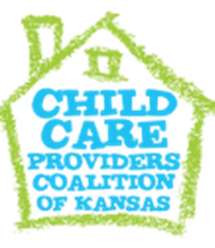 Dear ____(Company Name)_____________,Thank you for your interest in advertising at our annual conference.  The Child Care Provider Coalition of Kansas (CCPC) is a not-for-profit organization founded for and by professional family child care providers in Kansas. CCPC members include licensed child care providers, statewide organizations, local child care agencies and individuals committed to improving the quality of child care and early childhood education in Kansas. 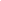 CCPC hosts an annual conference to support the professional development needs of family child care providers and other early childhood professionals. The upcoming CCPC conference will be held April 17-18, 2020 at the Hilton DoubleTree, Lawrence, Kansas.  This conference allows providers around the state to fulfill the training requirements for best practices but also to connect to form strong networks of colleagues. Through membership, support, and advocacy, CCPC continues to be on the forefront of the early childhood profession and the families they support. CCPC membership increased by over one-third after our 2019 membership drive.  Last year we hosted 125 attendees and have conference space now to increase that number!  Due to recent growth CCPC developed an innovative way to bring more frequent training courses to providers around the state.  Increased training leads to greater professionalism. Companies like yours see stronger employees when parents are supported well by their providers.  Ultimately, the children in Kansas benefit from providers learning best practices and implementing effective strategies.Attached, you will find this year’s advertising sponsorship levels.  Each package offers increasing benefits for your company.  Packages can be purchased by visiting the website, www.ccpcofks.com under the Events and Awards category.  Links to registration and payment are found on the website.  Thank you again for your interest as CCPC works to offer the childcare professionals, families and children of Kansas the best support and learning!Regards,CCPC Board Member